LOOK + COVER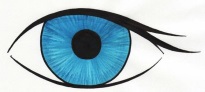 WRITE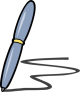 CHECKWRITEWRITEWRITECHECK